April 29, 2021P-2020-3019907G-2020-3019908ZACHARY J SHIRKUGI UTILITIES INC1 UGI DRIVEDENVER, PA 17517-9039Re:	UGI Utilities Inc. – Electric Division	Request for Approval of Alternative Energy Portfolio Standards Act Request for Proposal Solicitation Results for the Period June 1, 2021 through May 31, 2022Dear Mr. Shirk:		On April 27, 2021, UGI Utilities Inc. – Electric Division (UGI), submitted the results of its Alternative Energy Portfolio Standards Act Request for Proposal Solicitation (Spring 2021 Solicitation) for the compliance period beginning June 1, 2021, and ending May 31, 2022, for part of default service program GSR-1 Group and all GSR-2 Group customers.  	This filing is submitted in accordance with the Default Service Plan for the Period of June 1, 2021 through May 31, 2025, including affiliated interest transactions, filed by UGI and Joint Petitioners in a Joint Petition for Settlement (Settlement) on October 23, 2020.  The Settlement and Plan were approved by Commission Order, entered January 14, 2021, at P-2020-3019907 and G-2020-3019908.	UGI requests that the Commission approve the bid results for the Spring 2021 Solicitation by close of business on April 29, 2021.	Further investigation does not appear to be warranted at this time, since the bid results from the Spring 2021 Solicitation appear to have been conducted in accordance with the Default Service Plan approved by Commission Order and are consistent with the expected market prices that were provided by UGI’s third-party monitor.  Therefore, we certify the bid results submitted for the Spring 2021 Solicitation.  We direct UGI to disclose the results of the Spring 2021 Solicitation in accordance with the Commission’s Secretarial Letter in Re: Disclosure of Default Service Solicitation Results and Creation of a Default Service Rate Calculation Model, issued October 12, 2010 at Docket No. M-2009-2082042.	Please direct any questions to Joe Sherrick, Supervisor, Policy & Planning, Bureau of Technical Utility Services, at (717) 787-5369.								Sincerely,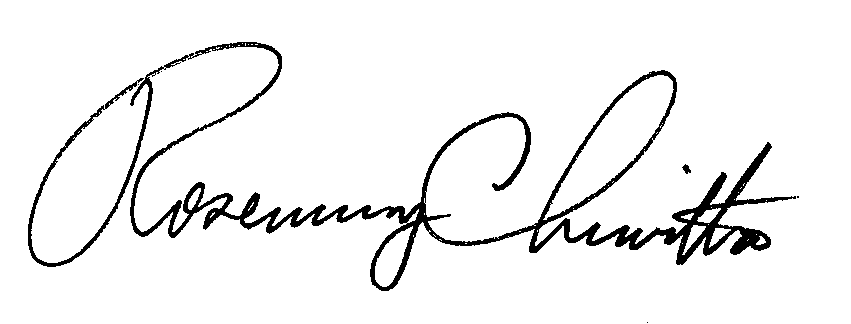 								Rosemary Chiavetta								Secretary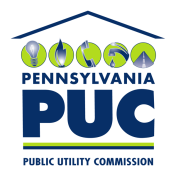 COMMONWEALTH OF PENNSYLVANIAPENNSYLVANIA PUBLIC UTILITY COMMISSION400 NORTH STREET, HARRISBURG, PA 17120IN REPLY PLEASE REFER TO OUR FILE